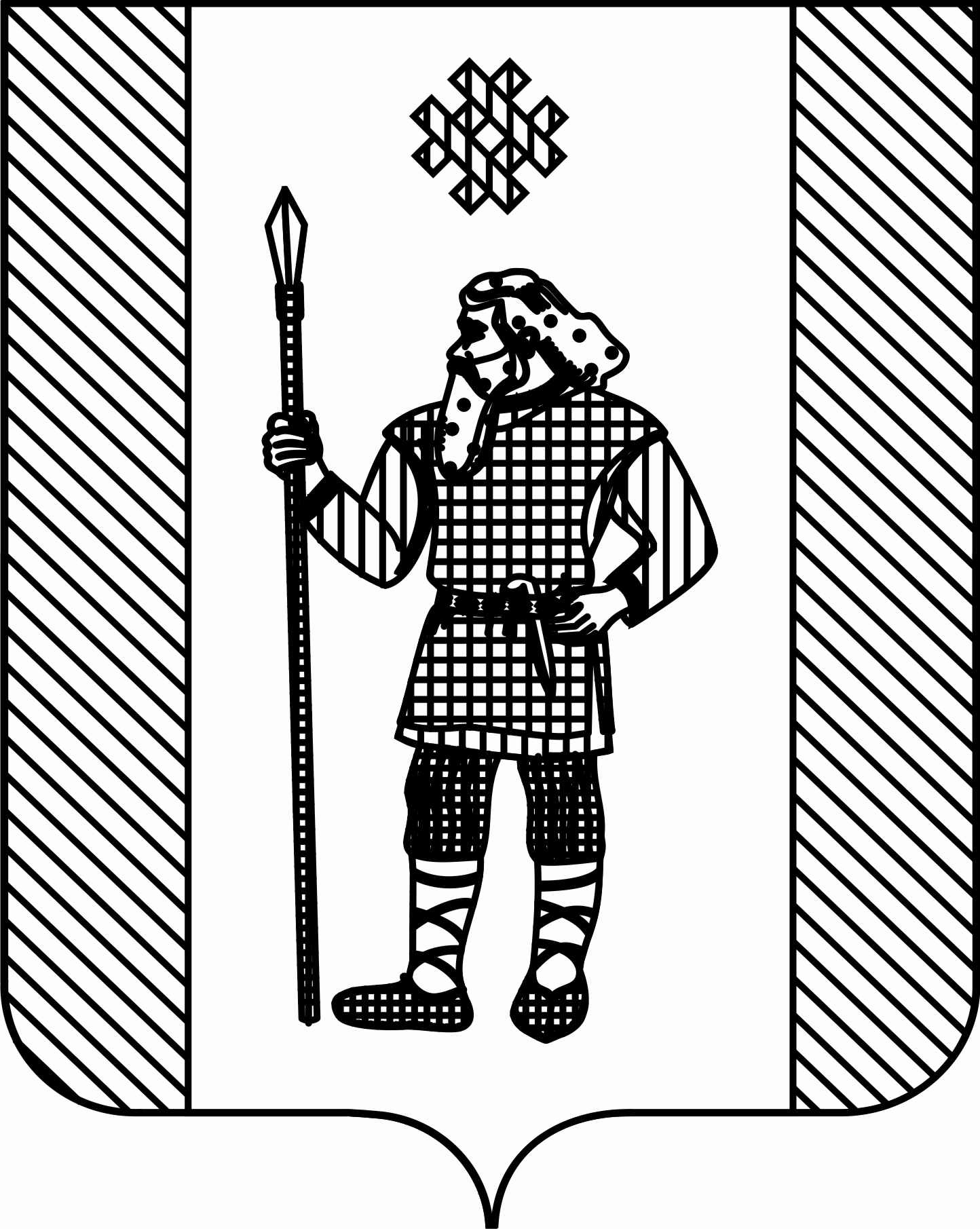 ДУМАКУДЫМКАРСКОГО МУНИЦИПАЛЬНОГО ОКРУГАПЕРМСКОГО КРАЯР Е Ш Е Н И Е24.02.2022												№ 13О внесении изменений в Правила благоустройства территории Кудымкарского муниципального округа Пермского края, утвержденные решением Думы Кудымкарского муниципального округа Пермского края от 24.11.2020 № 188В соответствии со статьей 16 Федерального закона от 06.10.2003 № 131-ФЗ «Об общих принципах организации местного самоуправления в Российской Федерации», приказом Министерства строительства и архитектуры Пермского края от 04.06.2018 № СЭД-35-01-12-138 «Об утверждении типовых архитектурных решений к внешнему облику нестационарных торговых объектов», учитывая результаты общественных обсуждений по проекту решения Думы Кудымкарского муниципального округа Пермского края «О внесении изменений в Правила благоустройства территории Кудымкарского муниципального округа Пермского края», утвержденные решением Думы Кудымкарского муниципального округа Пермского края от 24.11.2020 № 188», отраженные в итоговом протоколе от 31.01.2022 № 1, руководствуясь статьей 23 Устава Кудымкарского муниципального округа Пермского края, Дума Кудымкарского муниципального округа Пермского краяРЕШАЕТ:1. Внести в Правила благоустройства территории Кудымкарского муниципального округа Пермского края, утвержденные решением Думы Кудымкарского муниципального округа Пермского края от 24.11.2020 № 188 «Об утверждении Правил благоустройства территории Кудымкарского муниципального округа Пермского края» следующие изменения:1.1. в пункте 11.1. раздела XI:1.1.1. подпункт 11.1.1 изложить в следующей редакции:«11.1.1. На придомовой территории размещаются основные объекты и элементы благоустройства, а также дополнительные объекты и элементы благоустройства, которые должны быть установлены в соответствии с установленными требованиями и включают в себя:- планировочные элементы;- малые архитектурные формы и оборудование;- дорожки и подъезды к жилым домам;- искусственное освещение дворовых территорий.»;1.1.2. подпункт 11.1.2 изложить в следующей редакции:«11.1.2. К основным объектам и элементам благоустройства придомовой территории (далее - основные элементы благоустройства) относятся:- детские и (или) спортивные площадки и (или) площадки для отдыха либо скамейки для отдыха;- озеленение, включая цветники, газоны;- тротуары и (или) внутренние проезды;- места (площадки) накопления твердых коммунальных отходов (при условии отсутствия в соответствующем многоквартирном доме мусоропровода или при его не функционировании, а также отсутствия иных способов накопления и сбора твердых коммунальных отходов);- урны;- элементы освещения;- парковка (парковочные места), и (или) ограждение (включая шлагбаум), и (или) нестационарное помещение поста охраны.»;1.1.3. подпункт 11.1.5 изложить в следующей редакции:«11.1.5. В состав хозяйственных площадок входят площадки для сушки белья, площадки для чистки мебели и ковров.Вход на площадки организовывается с пешеходной дорожки и тропинок. На хозяйственной площадке должны быть столбы для сушки белья, вешалки, ящик с песком. Расстояние от хозяйственной площадки до окон жилых домов должно составлять не менее 20 м.Размеры площадок разного назначения на 1000 жителей принимаются из расчета:- для контейнеров - 30 кв. м;- для бункеров-накопителей крупногабаритных отходов - 15 кв. м;- для чистки мебели, ковров - 100 кв. м.»;1.1.4. подпункт 11.1.6 изложить в следующей редакции:«11.1.6. Дополнительными объектами и элементами благоустройства придомовой территории (далее - дополнительные элементы благоустройства) являются объекты и элементы благоустройства придомовой территории, не относящиеся к основным элементам благоустройства, в том числе некапитальные нестационарные строения и сооружения.11.1.6.1. Дополнительные элементы благоустройства могут быть размещены (расположены) на придомовой территории при условии:- наличия на соответствующей придомовой территории основных элементов благоустройства, указанных в пункте 11.1.2 настоящего раздела, соответствующих по своим характеристикам законодательству Российской Федерации, национальным стандартам Российской Федерации, региональным (местным) нормативам градостроительного проектирования, правилам землепользования и застройки Кудымкарского муниципального округа Пермского края, правилам благоустройства территории Кудымкарского муниципального округа Пермского края;- оформления паспорта благоустройства с указанием мест(а) размещения дополнительных элементов благоустройства на придомовой территории.11.1.6.2. Паспорт благоустройства разрабатывается по инициативе любого заинтересованного лица (далее - разработчик) для определения на придомовой территории мест размещения и характеристик дополнительных элементов благоустройства.Паспорт благоустройства разрабатывается на основании решения собственников помещений в многоквартирном доме о размещении соответствующих дополнительных элементов благоустройства на придомовой территории (далее - решение собственников).В паспорте благоустройства фиксируются структура и состояние благоустройства придомовой территории, в том числе основные и дополнительные элементы благоустройства, а также места размещения и характеристики дополнительных элементов благоустройства.Разработчик уведомляет администрацию муниципального округа о разработке паспорта благоустройства путем направления паспорта благоустройства и решения собственников в порядке, установленном муниципальным правовым актом.11.1.6.3. Паспорта благоустройства подлежат учету администрацией муниципального округа в порядке, установленном муниципальным правовым актом.Форма паспорта благоустройства устанавливается Правительством Пермского края.11.1.6.4. Дополнительные элементы благоустройства размещаются (располагаются) таким образом, чтобы исключалась погрузка (выгрузка) имущества в них (из них) с основных элементов благоустройства, а также чтобы не создавались препятствия для использования и (или) эксплуатации основных элементов благоустройства.»;1.1.5. подпункт 11.1.16 изложить в следующей редакции:«11.1.16. Дворовые уборные, выгребы должны соответствовать действующим санитарным правилам и нормам, соответственно очищаться, дезинфицироваться, содержаться в исправном состоянии.»;1.2. раздел XII:1.2.1. подпункт 12.1.7. пункта 12.1. изложить в следующей редакции:«12.1.7. Самовольная пересадка и вырубка деревьев, кустарников, в том числе больных и сухостойных, растущих в границах земельных участков, находящихся в муниципальной собственности муниципального округа, а также земельных участков (земель), государственная собственность на которые не разграничена, без получения соответствующего разрешения запрещены. Работы производятся только по письменному разрешению, выданного в соответствии с административным регламентом предоставления муниципальной услуги «Выдача разрешений на право вырубки зеленых насаждений», утвержденного нормативным правовым актом администрации Кудымкарского муниципального округа Пермского края. Выдача разрешений на право вырубки зеленых насаждений не осуществляется для производства работ на землях, относящихся к землям:- лесного и водного фонда,- железнодорожного и автомобильного транспорта,- сельскохозяйственного назначения,- территории кладбищ.Обследование зеленых насаждений производится в соответствии с Положением о комиссии по обследованию зеленых насаждений, утвержденным нормативным правовым актом администрации Кудымкарского муниципального округа Пермского края. По результатам обследования производится компенсационная посадка либо оплата восстановительной стоимости. Восстановительная стоимость зачисляется в бюджет Кудымкарского муниципального округа Пермского края. Порядок расчета восстановительной стоимости зеленых насаждений утверждается нормативным правовым актом администрации Кудымкарского муниципального округа Пермского края.Санитарной вырубке подлежат деревья и кустарники, находящиеся в следующем состоянии:- погибшие;- сухостойные, больные;- аварийные;- деревья, расположенные на расстоянии 5 м и менее от здания, сооружения, объекта до оси ствола дерева (приведенные нормы относятся к деревьям с диаметром кроны не более 5 м);- кустарники, расположенные на расстоянии 1,5 м и менее от здания, сооружения, объекта до оси кустарника.При санитарной вырубке деревьев и кустарников, восстановительная стоимость деревьев и кустарников не начисляется и не оплачивается.Если зеленые насаждения подлежат пересадке, выдача разрешения производится без уплаты восстановительной стоимости.Размер восстановительной стоимости увеличивается в 5 раз в случае:- незаконной рубки, выкапывания, уничтожения или повреждения деревьев и кустарников, запрещенных к рубке;- незаконной рубки, уничтожения или повреждения деревьев хвойных пород (для новогодних елок) в декабре-январе.Восстановительная стоимость зеленых насаждений не взимается с юридических и физических лиц, производящих свод зеленых насаждений в целях строительства, реконструкции, эксплуатации линий электропередач, линий связи, дорог, трубопроводов и других линейных объектов, предотвращения аварийных ситуаций. При вырубке деревьев и кустарников, которые находятся в собственности юридических или физических лиц, восстановительная стоимость зеленых насаждений также не начисляется и не оплачивается. Восстановительная стоимость зеленых насаждений не взимается с физических лиц на земельных участках, предоставленных в аренду с видом разрешенного использования – индивидуальное жилищное строительство, строительство многоквартирных домов, домов блокированной застройки, личное подсобное хозяйство, ведение садоводства, огородничества, дачное строительство в границах населенных пунктов.Восстановительная стоимость также не начисляется и не оплачивается в случае сноса зеленых насаждений при производстве работ, связанных с решением вопросов местного значения, выполняемых за счет бюджетных средств, работ по ликвидации аварийных и чрезвычайных ситуаций, а также в случае, если снос зеленых насаждений регулируется нормами действующего законодательства Российской Федерации.Юридические и физические лица, оплатившие восстановительную стоимость деревьев и кустарников, вправе самостоятельно распорядиться древесиной, образовавшейся в ходе причинения вынужденного ущерба зеленым насаждениям, в том числе реализовать ее.Собственники земельных участков производят свод зеленых насаждений в пределах границ участка самостоятельно.Свод и подрезка ветвей деревьев и кустарников в зонах озеленения производятся:на земельных участках в районах индивидуальной застройки - за счет средств собственников этих земельных участков;на территориях парков, скверов - муниципальным учреждением, наделенным полномочиями по решению вопросов местного значения, либо администрацией парков, либо по договору со специализированной организацией;на территориях учебных заведений, детских дошкольных учреждений, больниц, промышленных предприятий, государственных учреждений и т.д. - за счет средств соответствующих предприятий, организаций и учреждений либо по договору со специализированной организацией;на земельных участках, предоставленных для размещения объектов капитального и некапитального строительства, - собственниками (арендаторами) указанных земельных участков.»;1.2.2. подпункт 12.7.5. пункта 12.7. дополнить абзацем следующего содержания:«Внешний облик нестационарного торгового объекта должен соответствовать нормативным правовым актам Кудымкарского муниципального округа Пермского края.».2. Опубликовать настоящее решение в газете «Иньвенский край» и разместить на официальном сайте Кудымкарского муниципального округа Пермского края в информационно-телекоммуникационной сети «Интернет».3. Настоящее решение вступает в силу после его официального опубликования в газете «Иньвенский край».Председатель ДумыКудымкарского муниципального округа Пермского краяМ.А. ПетровГлава муниципального округа – глава администрации Кудымкарского муниципального округа Пермского краяА.В. Плотников